vereinsbeiträgeOffizielles GesuchsformularEingabefrist ist der 15. Mai. Als Beitragsperiode gilt das laufende Kalenderjahr. Bitte beachten Sie die Vorgaben aus dem Vereinsreglement.AllgemeinesSockelbeiträgePauschalbeiträgeBeiträge für das Erbringen von Dienstleistungen und Unterstützung bei GemeindeanlässenBeiträge für Projekte, Veranstaltungen, Kurse etc.MietkostenJubiläumsbeiträgeErgänzende BemerkungenBeilagenDatum und UnterschriftÄnderungen, welche die Höhe der Unterstützungen beeinflussen können, sind der Gemeinde mitzuteilen. Wird ein unterstützter Anlass abgesagt bzw. nicht durchgeführt, ist dies der Gemeinde zu melden und der Betrag zurückzuerstatten.Dieses Formular ist einzureichen an: Gemeindeverwaltung Wangen-Brüttisellen, Abteilung Gesellschaft, Stationsstrasse 10, 8306 Brüttisellen. Bitte vergessen Sie nicht, uns jeweils auch Adress- und Statutenänderungen mitzuteilen.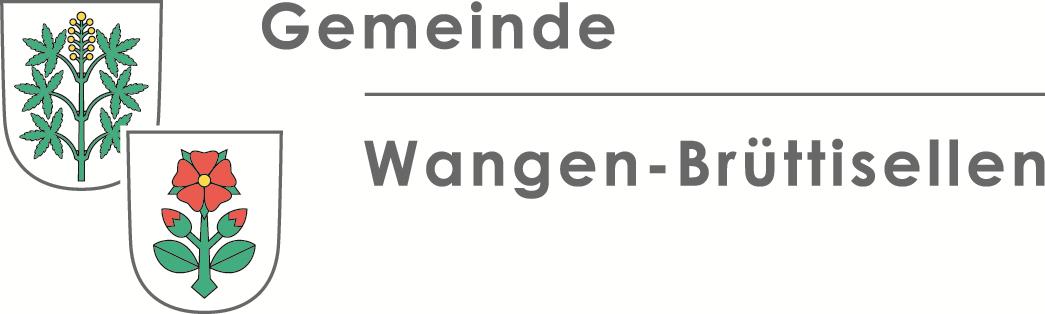 GEMEINDEVERWALTUNGSTATIONSSTRASSE 108306 BRÜTTISELLENKontaktperson Andrea RieserTelefon direkt 044 805 91 84andrea.rieser@wangen-bruettisellen.chwww.wangen-bruettisellen.chVereinKontaktpersonAdresseTelefon und E-Maila) Sockelbeitrag 1 (Mitgliederbeitrag)a) Sockelbeitrag 1 (Mitgliederbeitrag)a) Sockelbeitrag 1 (Mitgliederbeitrag)a) Sockelbeitrag 1 (Mitgliederbeitrag)a) Sockelbeitrag 1 (Mitgliederbeitrag)Kat. 13 bis 10 MitgliederCHF	100bitte entsprechendes Feld ankreuzenKat. 211 bis 100 MitgliederCHF	250bitte entsprechendes Feld ankreuzenKat. 3101 bis 200 MitgliederCHF	500bitte entsprechendes Feld ankreuzenKat. 4über 200 MitgliederCHF	750bitte entsprechendes Feld ankreuzenb)Sockelbeitrag 2 (Aktivitätenbeitrag)b)Sockelbeitrag 2 (Aktivitätenbeitrag)b)Sockelbeitrag 2 (Aktivitätenbeitrag)b)Sockelbeitrag 2 (Aktivitätenbeitrag)b)Sockelbeitrag 2 (Aktivitätenbeitrag)Kat. 00 Aktivitäten und/oder 
UntergruppenCHF	0bitte entsprechendes Feld ankreuzenKat. 11 bis 3 Aktivitäten und/
oder UntergruppenCHF	100bitte entsprechendes Feld ankreuzenKat. 24 bis 6 Aktivitäten und/
oder UntergruppenCHF	250bitte entsprechendes Feld ankreuzenKat. 3über 7 Aktivitäten und/
oder UntergruppenCHF	500bitte entsprechendes Feld ankreuzenUnser Verein erhält einen PauschalbeitragUnser Verein erhält einen PauschalbeitragUnser Verein erhält einen PauschalbeitragBetragCHFGemeinderatsbeschluss vomBitte geben Sie hier die Anlässe an, welche Ihr Verein dieses Jahr voraussichtlich durchführen wird (beitragsberechtigte Anlässe siehe Art. 2 der Ausführungsbestimmungen).Bitte geben Sie hier die Anlässe an, welche Ihr Verein dieses Jahr voraussichtlich durchführen wird (beitragsberechtigte Anlässe siehe Art. 2 der Ausführungsbestimmungen).Bitte geben Sie hier die Anlässe an, welche Ihr Verein dieses Jahr voraussichtlich durchführen wird (beitragsberechtigte Anlässe siehe Art. 2 der Ausführungsbestimmungen).CHFCHFCHFCHFCHFCHFBitte geben Sie hier die Projekte, Veranstaltungen, Kurse oder ähnliches sowie den Betrag, den Ihr Verein dafür von der Gemeinde beantragt, an (siehe Art. 20 des Reglements). Bitte jeweils einen Kurzbeschrieb sowie ein Budget beilegen.Bitte geben Sie hier die Projekte, Veranstaltungen, Kurse oder ähnliches sowie den Betrag, den Ihr Verein dafür von der Gemeinde beantragt, an (siehe Art. 20 des Reglements). Bitte jeweils einen Kurzbeschrieb sowie ein Budget beilegen.Bitte geben Sie hier die Projekte, Veranstaltungen, Kurse oder ähnliches sowie den Betrag, den Ihr Verein dafür von der Gemeinde beantragt, an (siehe Art. 20 des Reglements). Bitte jeweils einen Kurzbeschrieb sowie ein Budget beilegen.CHFCHFCHFCHFCHFBitte geben Sie hier die geleisteten Mietkosten bzw. den beantragten Mietkostenanteil für Trainingstätigkeiten oder ähnliches an (siehe Art. 8 des Reglements). Bitte jeweils Rechnungskopien vom Vorjahr und/oder Unterlagen vom laufenden Jahr beilegen (z.B. Mietvertrag).Bitte geben Sie hier die geleisteten Mietkosten bzw. den beantragten Mietkostenanteil für Trainingstätigkeiten oder ähnliches an (siehe Art. 8 des Reglements). Bitte jeweils Rechnungskopien vom Vorjahr und/oder Unterlagen vom laufenden Jahr beilegen (z.B. Mietvertrag).Bitte geben Sie hier die geleisteten Mietkosten bzw. den beantragten Mietkostenanteil für Trainingstätigkeiten oder ähnliches an (siehe Art. 8 des Reglements). Bitte jeweils Rechnungskopien vom Vorjahr und/oder Unterlagen vom laufenden Jahr beilegen (z.B. Mietvertrag).Objekt, OrtCHFMietkosten totalCHFCHFCHFCHFTotalCHFbeantragter Betrag von GemeindeCHF25 JahreCHF	250bitte entsprechendes Feld ankreuzen und Gründungsprotokoll beilegen50 JahreCHF	500bitte entsprechendes Feld ankreuzen und Gründungsprotokoll beilegen75 JahreCHF	750bitte entsprechendes Feld ankreuzen und Gründungsprotokoll beilegen100 JahreCHF	1‘000bitte entsprechendes Feld ankreuzen und Gründungsprotokoll beilegen125 JahreCHF	1‘250bitte entsprechendes Feld ankreuzen und Gründungsprotokoll beilegen150 JahreCHF	1‘500bitte entsprechendes Feld ankreuzen und Gründungsprotokoll beilegen175 JahreCHF	1‘750bitte entsprechendes Feld ankreuzen und Gründungsprotokoll beilegen200 JahreCHF	2‘000bitte entsprechendes Feld ankreuzen und Gründungsprotokoll beilegenCHF	bitte entsprechendes Feld ankreuzen und Gründungsprotokoll beilegenAktivmitgliederverzeichnis (inkl. Vorstand) mit Stichtag 1. Januarletzte Erfolgsrechnung und BilanzAktivitätenprogramm/Jahresprogramm des AntragsjahresProjekt-/Veranstaltungsbeschriebe inkl. BudgetRechnungen für besuchte Kurse/ReferateRechnungen Mietkosten und/oder MietvertragGründungsprotokoll (bei Jubiläen)Ort, DatumUnterschrift